按START健作動→閉合→作動→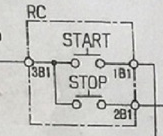 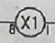 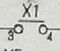 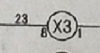 →閉合→因為未作動所以是接通狀態→作動→閉合接通→作動→通電→（因為是ｂ接點在未作動時是通路）→在未作動之前是接通狀態→作動（Y接線電磁接觸器）→（Y接線電磁接觸器ａ接點作動通電）→通電作動→同時接通而使自保持→（另一個ａ接點接通）→On-Delay Timer作動→10秒後斷開→→因斷電而復歸不作動→斷　　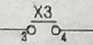 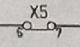 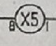 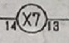 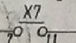 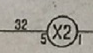 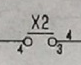 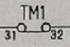 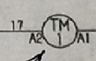 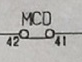 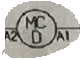 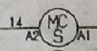 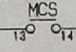 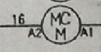 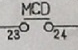 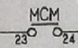 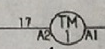 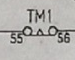 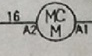 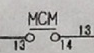 　　　　　　　開→ Y接線電磁接觸器斷電復歸→通路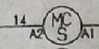 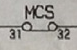 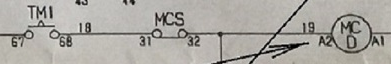 　　　　　　　10秒延遲後接通                          Ｄ運轉作動　　　　　　　Ｄ運轉指示燈副電驛作動→作動→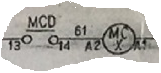 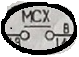 　　　　　　　　　ａ接點作動Ｄ運轉燈亮（動作完成）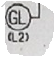 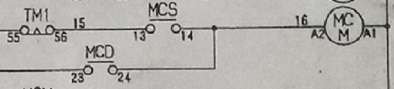 10秒後斷開　　　　　　　Ｄ運轉時ａ接點閉合→保持運轉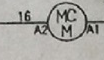 整個過程都必須保持運轉才能使正常運轉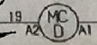 作動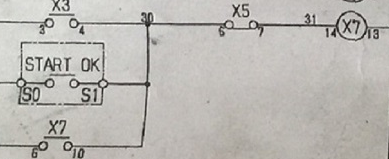 按啟動                閉合使自保持                        